ЧЕРКАСЬКА МІСЬКА РАДА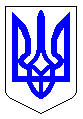 ЧЕРКАСЬКА МІСЬКА РАДАВИКОНАВЧИЙ КОМІТЕТРІШЕННЯВід 30.04.2024 № 632Про відшкодування вартості безперебійного джерела живленняОСББ «Козацька 1/2» у 2024 році	Відповідно до п.п. 3 «а» ст.30 Закону України «Про місцеве самоврядування в Україні», Міської цільової програми сприяння співвласникам багатоквартирних будинків в підготовці житлового фонду м. Черкас до опалювального сезону в умовах воєнного стану на 2022-2024 роки, затвердженої рішенням міської ради від 22.12.2022 №34-31 (зі змінами, внесеними рішенням міської ради від 28.03.2024 №55-6), розглянувши звернення ОСББ «Козацька 1/2» (вх. №13425-01-18 від 29.08.2023), та враховуючи, що у 2023 році кошти з бюджету Черкаської міської територіальної громади ОСББ «Козацька 1/2» не виділялися, виконавчий комітет Черкаської міської ради ВИРІШИВ:Визнати таким, що втратило чинність, рішення виконавчого комітету Черкаської міської ради від 05.10.2023 №1440 «Про відшкодування вартості безперебійного джерела живлення ОСББ «Козацька 1/2» у 2023 році».Здійснити відшкодування вартості безперебійного джерела живлення (генератора) з бюджету Черкаської міської територіальної громади ОСББ «Козацька 1/2» в розмірі 45 299,00 грн. в межах затверджених у місцевому бюджеті асигнувань на 2024 рік згідно з додатком.Департаменту житлово-комунального комплексу (Наумчук А.М.)         фінансування витрат провести по КПКВК 1218110 «Заходи із запобігання та ліквідації надзвичайних ситуацій та наслідків стихійного лиха».4. Контроль за виконанням рішення покласти на першого заступника міського голови з питань діяльності виконавчих органів ради Тищенка С.О.Міський голова                                                              Анатолій БОНДАРЕНКОДодатокЗАТВЕРДЖЕНОрішення виконавчого комітету Черкаської міської ради від _______________№______ВІДШКОДУВАННЯвартості безперебійного джерела живлення (генератора)ОСББ «Козацька 1/2» у 2024 роціВ.о. директора  департаментужитлово-комунального комплексу			            Андрій НАУМЧУКНазва ОСББ, адресаПотужність встановленого             безперебійного   джерелаживлення (генератора),                  кВт Кількість,       шт.           Планна 2024 рік, грн.Об’єднання співвласників багатоквартирного будинку 
«Козацька 1/2»вул. Козацька буд. 1/25145 299,00